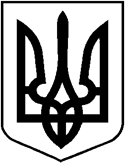 ВОЛОДИМИРСЬКА МІСЬКА РАДА ВОЛИНСЬКОЇ ОБЛАСТІ ВИКОНАВЧИЙ КОМІТЕТРІШЕННЯ 	   №	 м. ВолодимирПро продовження терміну перебування малолітньої _____,__ р.н., в сім’ї патронатного вихователяКеруючись статтями 252, 254, 255 Сімейного кодексу України, пунктом 26 Порядку створення та діяльності сім’ї патронатного вихователя, влаштування, перебування дитини в сім’ї патронатного вихователя, затвердженого постановою Кабінету Міністрів України від 16.03.2017 року №148 «Деякі питання здійснення патронату над дитиною», ст.ст. 34, 40, 59 Закону України «Про місцеве самоврядування в Україні», виконавчий комітет міської радиВИРІШИВ:1. Продовжити перебування малолітньої _____, __ р.н., в сім’ю патронатного вихователя _____ з 11.02.2023 р. терміном на три місяці. 2. Контроль за виконанням рішення покласти на службу у справах дітей виконавчого комітету міської ради (Сидорук Л.М.).Міський голова                                                                              Ігор ПАЛЬОНКАЛілія Сидорук 